;Laboratorní práce č. 6Obratlovci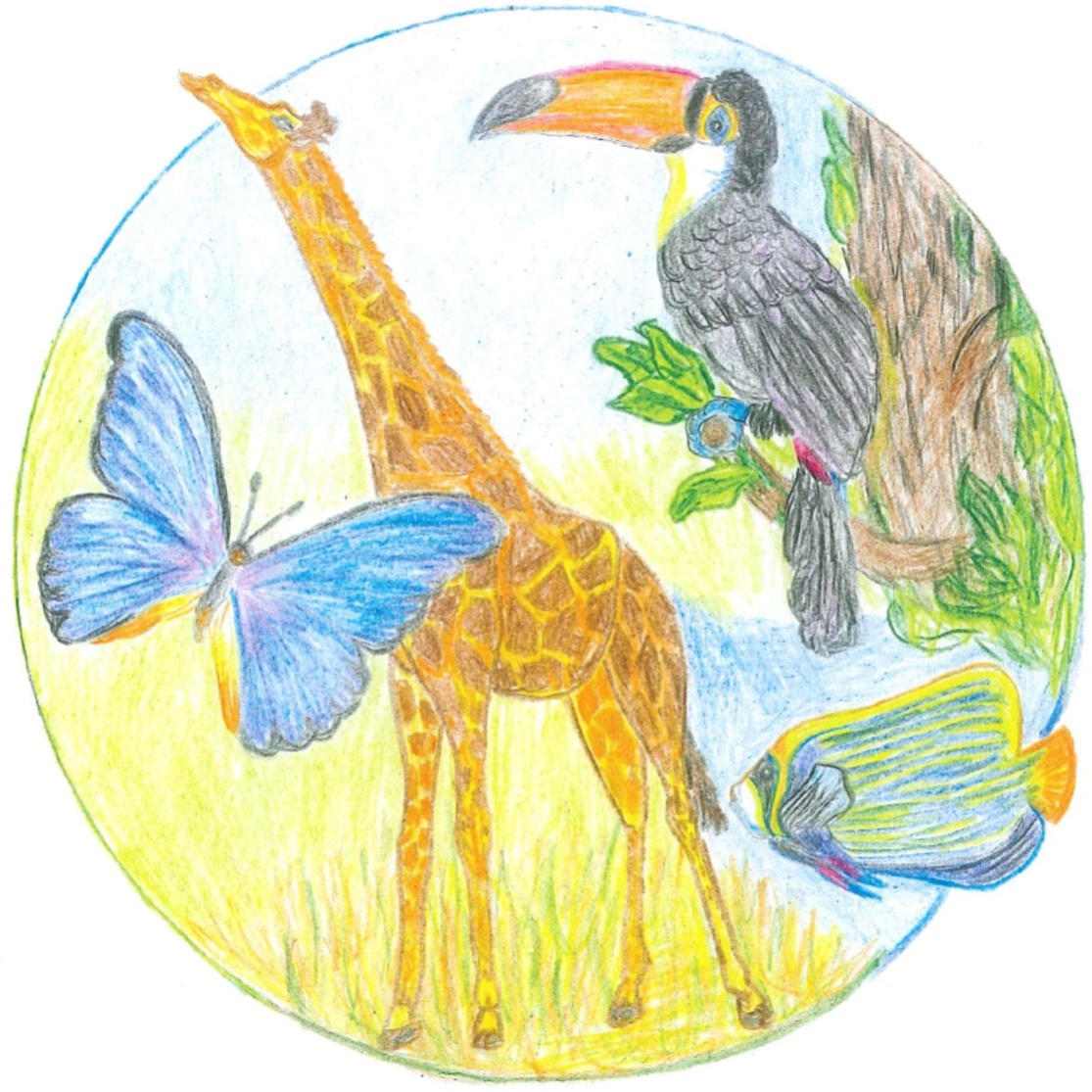 Společným znakem obratlovců není:jsou všichni druhoústítrubicovitá nervová soustavasrdce uloženo na hřbetní straněsvalstvo mezodermálního původuK nejstarším rybovitým obratlovcům patří:chrupavčité parybychrupavčité rybykrytolebciploutvonožciO kostře obojživelníků platí:na lebce jsou skřelekončetiny mají vždy pět prstůnemá žebralebka je připojena k páteři nepohyblivěPlazi mají tělesnou teplotu:proměnlivoustálouu želv a krokodýlů stálouu hadů stálouBránice savců je:svěrač na konci trávicí trubicesval podílející se na dýcháníobranný reflex placentálních savcůpříklopka nad hrtanem bránicí udušeníŘešení: 1C, 2A, 3C, 4A, 5B.Struna hřbetní (chorda dorsalis) vzniká:z entodermuz ektodermuz mezenchymuz mezodermuO parybách platí:jsou pouze vejcorodédýchají plynovým měchýřemmají plakoidní šupiny a zuby stejného původumají větší počet krčních obratlůKloaka je:dutina, ve které se vyvíjí zárodekžláza produkující trávicí enzymyžláza produkující pohlavní hormonyspolečný vývoj soustav – trávicí, vylučovací, pohlavníPtačí plíce:vnitřní povrch mají větší než plíce plazůjsou ektodermálního původuvybíhají z nich vzdušné vakyjsou vrostlé do hrudní kostiKterý ze savců nepatří mezi hmyzožravce:rejsek obecnýhraboš polníkrtek obecnýježek západníŘešení: 1A, 2C, 3D, 4C, 5B.Pro obratlovce neplatí:cévní soustava je uzavřenámají trubicovou NScévní soustava je otevřenápokožku mají mnohovrstevnouPárové ploutve u kapra jsou:hřbetní prsnířitníocasníCo je neotenieschopnost dorůstání ocasu po jeho ulomeníschopnost larev některých obojživelníků rozmnožovat sevývoj jedince z neoplozeného vajíčkalarva ocasatých obojživelníkůKterý ze smyslů mají ptáci nejlépe vyvinutzraksluchčichchuťVýměna plynů u savců probíhá:poplicnicípokožkouv plicních sklípcíchv nosní dutiněŘešení: 1C, 2B, 3B, 4A, 5C.Mezi dýchací orgány obratlovců nepatří:plíceplíce a vzdušné plicní vakyžábryvzdušniceFunkce skřelí je:dýchacízpevňují tělo rybyregulují odtok vody z žaberní dutinyvylučovacíČím je chráněno vajíčko obojživelníkůnení chráněnovodním obalemrosolovitým obalemsamečkem daného druhuŽivorodost se vyskytuje u:zmije obecnékrokodýlůještěrky obecnévodních želvKteří savci nejsou přežvýkavci?žirafa, velbloud, lamakůň, osel, zebrakoza, ovce, zubrsob, jelen, daněkŘešení: 1D, 2C, 3C, 4A, 5B.Kostra obratlovcůje kostěná, s malým podílem chrupavekje členěná na páteř, lebku a končetinykončetiny obratlovců mají hodně podobnou stavbu u různých třídkostra má u jednotlivých systematických skupin určitá specifika, např. ve stavbě hrudníku, páteře, lebky atd.Úkoly:	1. Poznávání a určování tříd obratlovců2. Procvičování poznávání a určování obratlovců3. Charakteristika hlavních znaků tříd obratlovců4. Porovnávání kostry ptáka a savceÚkol č. 1: Poznávání a určování tříd obratlovcůPostup: Postupně napište k vyobrazeným jedincům, do které třídy patří.(1)     (2)(3)     (4)(5)     (6)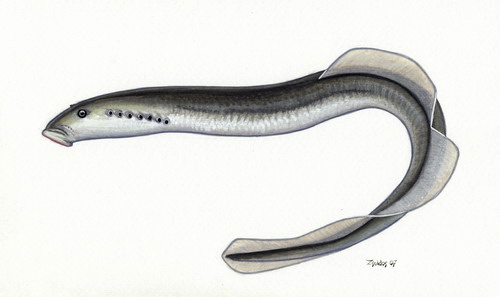 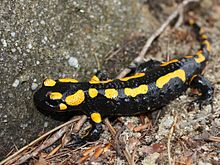 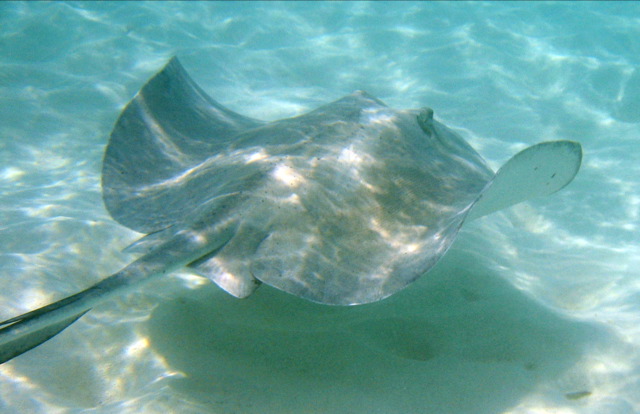 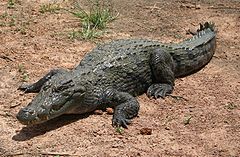 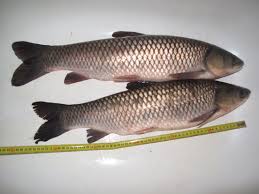 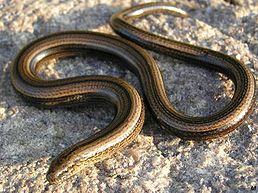 (7)(8)(9)(10)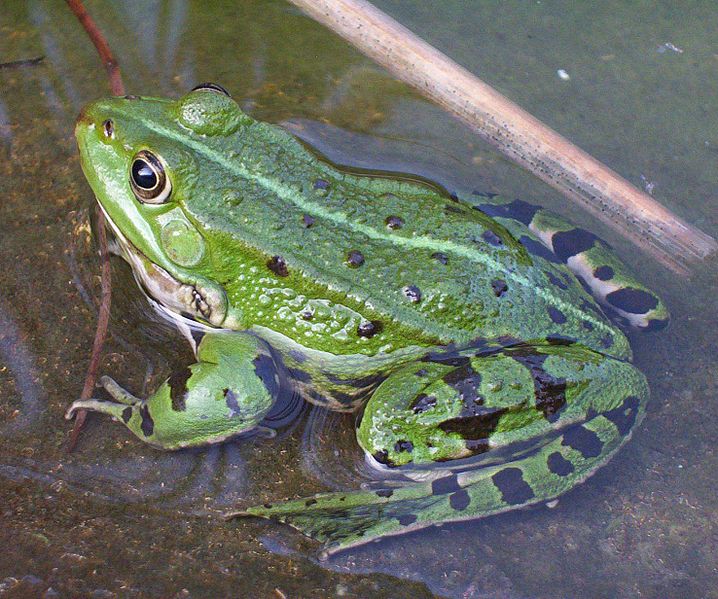 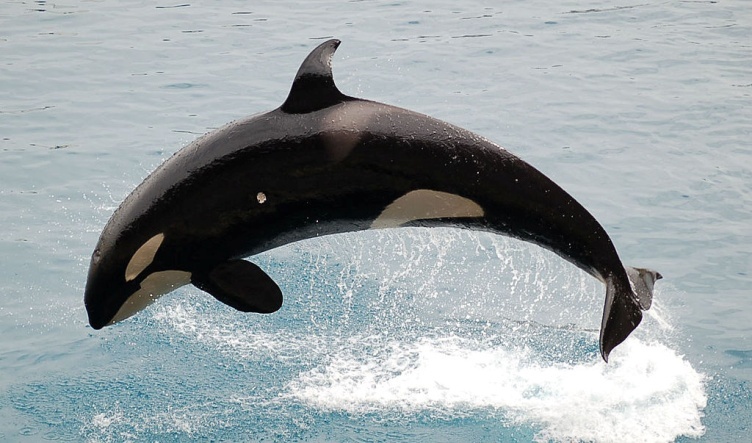 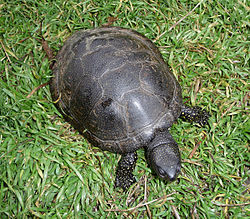 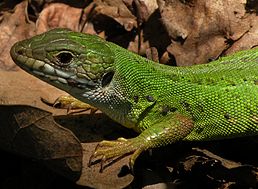 Pozorování:Závěr: Shrňte poznatky, které jste získali v tomto úkolu laboratorní práce.Úkol č. 2: Procvičování poznávání a určování obratlovcůPostup:Napište rodové a druhové jméno tohoto obratlovce (viz. úkol č. 1).Pozorování:Závěr: Shrňte poznatky, které jste získali v tomto úkolu laboratorní práce.Úkol č. 3: Charakteristika hlavních znaků některých tříd obratlovcůPostup: Zařaďte uvedeného živočicha do třídy a charakterizujte hlavní znaky této třídy.Pozorování:Mihule mořská, máčka skvrnitá, živorodka komáří, axolotl mexický, hatérie novozélandská, kapustňák širokonosýZávěr: Shrňte poznatky, které jste získali v tomto úkolu laboratorní práce.Úkol č.4: Porovnávání kostry ptáka a savce(11)(12)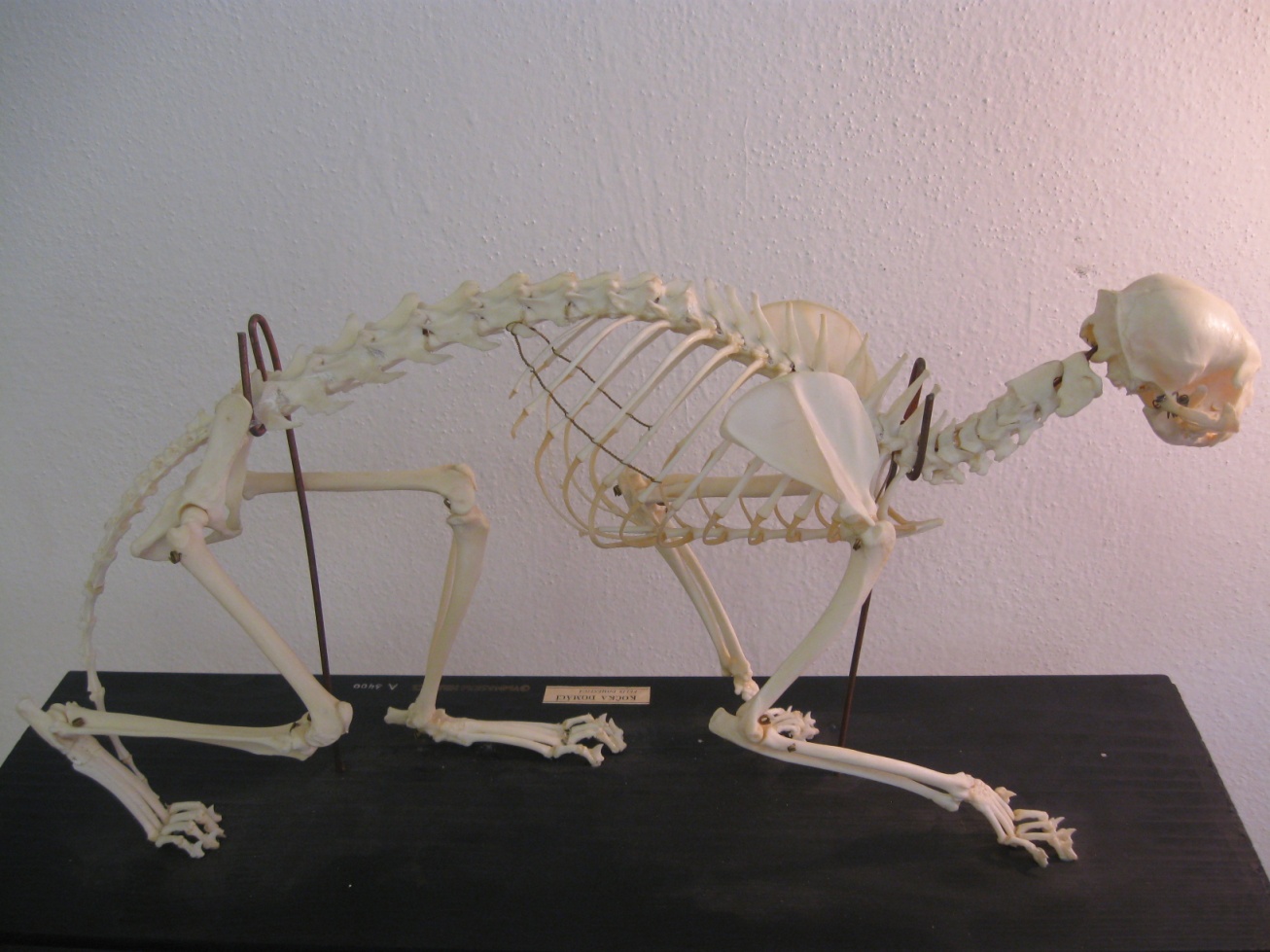 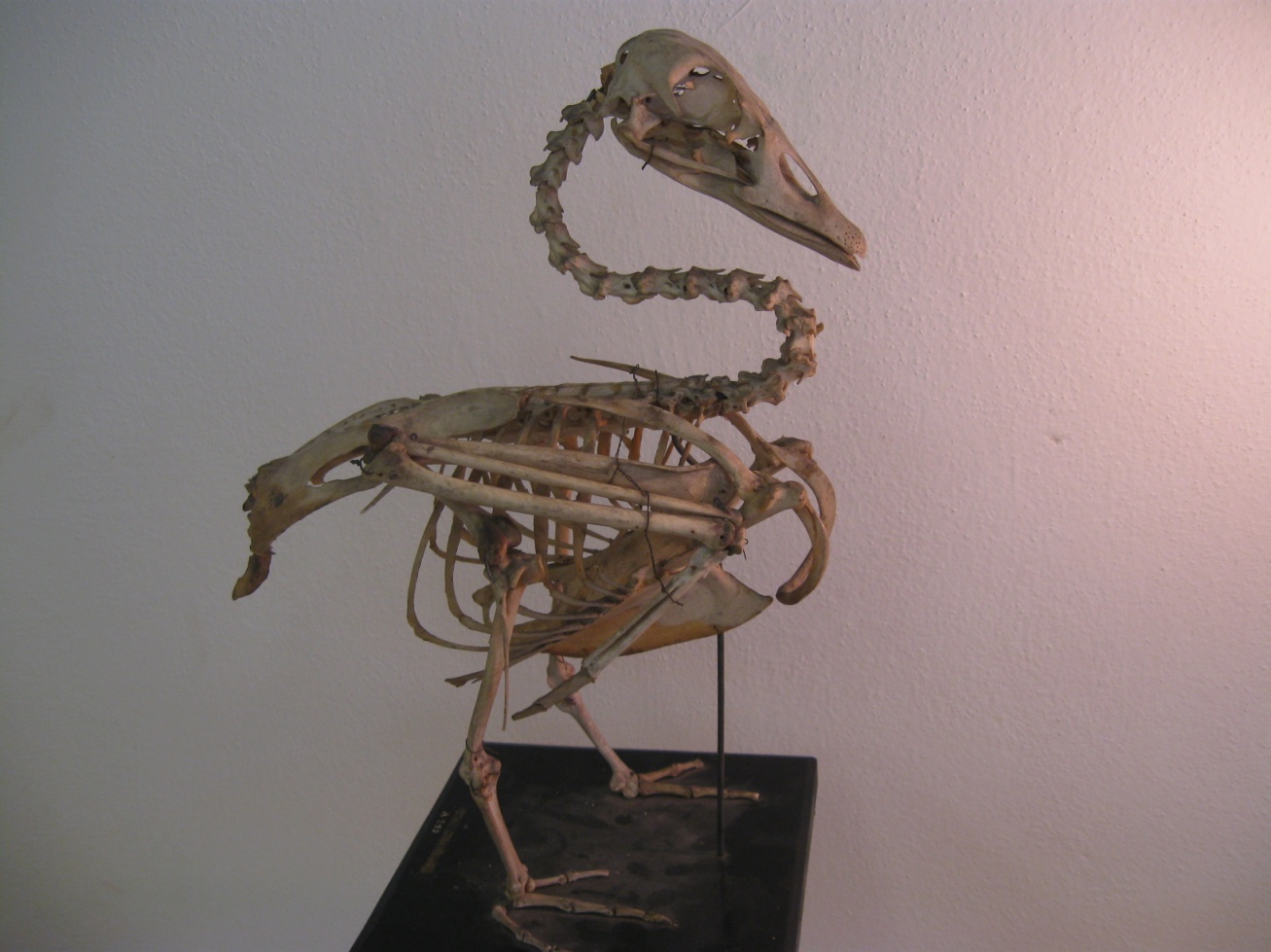 Postup: a)Na kostrách ptáka a savce najděte rozdíly, kterými se od sebe zásadně liší.Pozorování:Postup: b)Na kostře ptáka najděte minimálně 5 znaků, kterými se přizpůsobil k letu.Pozorování:Závěr: Shrňte poznatky, které jste získali v tomto úkolu laboratorní práce.Zdroje:Jelínek, Jan a Zicháček, Vladimír.Biologie pro gymnázia (teoretická a praktická část). Olomouc : Nakladatelství Olomouc, 2005. ISBN 80-7182-177-2.Zdroje obrázky:1. Márton, Zsoldos. Eudontomyzon danfordi Tiszai ingola: Wikipedia. Web Wikipedia. [Online] Wikimedia Foundation Inc., 31. Prosinec 2006. [Citace: 5. Duben 2014.] http://sk.wikipedia.org.2. Filip, Martin a Procházková, Tereza. Mlok: Wikipedia. Web Wikipedia. [Online] wikimedia Foundation Inc., 29. Březen 2009. [Citace: 5. Duben 2014.] http://cs.wikipedia.org.3.FlickrLinck. Stingray underwater: Wikipedie. Web Wikipedie. [Online] Wikimedia Foundation Inc., 30. Březen 2004. [Citace: 5. Duben 2014.] http://cs.wikipedia.org.4. Schmidt, Marco. Bazoule sacred crocodiles MS 6709cropped: Wikipedia. Web Wikipedia. [Online] Wikimedia Foundation Inc., 2007. [Citace: 5. Duben 2014.] http://pl.wikipedia.org.5. Dezidor. File:2x amur bílý: Wikimedia commons. Web Wikimedia commons. [Online] Wikimedia Foundation Inc., 2010. [Citace: 5. Duben 2014.] http://commons.wikimedia.org.6. Svdmolen. File:Anguidae: WIkimedia commons. Web Wikimedia commons. [Online] Wikimedia Foundation Inc., 5. Prosinec 2004. [Citace: 5. Duben 2014.] http://commons.wikimedia.org.7. Tregobl. Slika:Teichfrosch: Wikipedia. Web Wikipedia. [Online] Wikimedia Foundation Inc., 31. Červenec 2005. [Citace: 5. Duben 2014.] http://sl.wikipedia.org.8. Mlewan. File:JumpingOrca: Wikipedia. Web Wikipedia. [Online] Wikimedia Foundation Inc., 27. Červen 2006. [Citace: 5. Duben 2014.] http://commons.wikimedia.org.9. Chernilevsky, George. Emys orbicularis 2009 G1: Wikipedia. Web Wikipedia. [Online] Wikimedia Foundation Inc., 6. Prosinec 2009. [Citace: 5. Duben 2014.] http://cs.wikipedia.org.10. kimmel, B. Lizard on leaf cutted: Wikipedia. Web Wikipedia. [Online] Wikimedia Foundation Inc., 12. Červenec 2010. [Citace: 5. Duben 2014.] http://cs.wikipedia.org.11, 12 vlastní tvorbaÚvodní obrázek: Mgr. Ludmila MaláAutoři: Ing. Pavla Plšková a Mgr. Jiří HorkýObrázekTřída12345678910